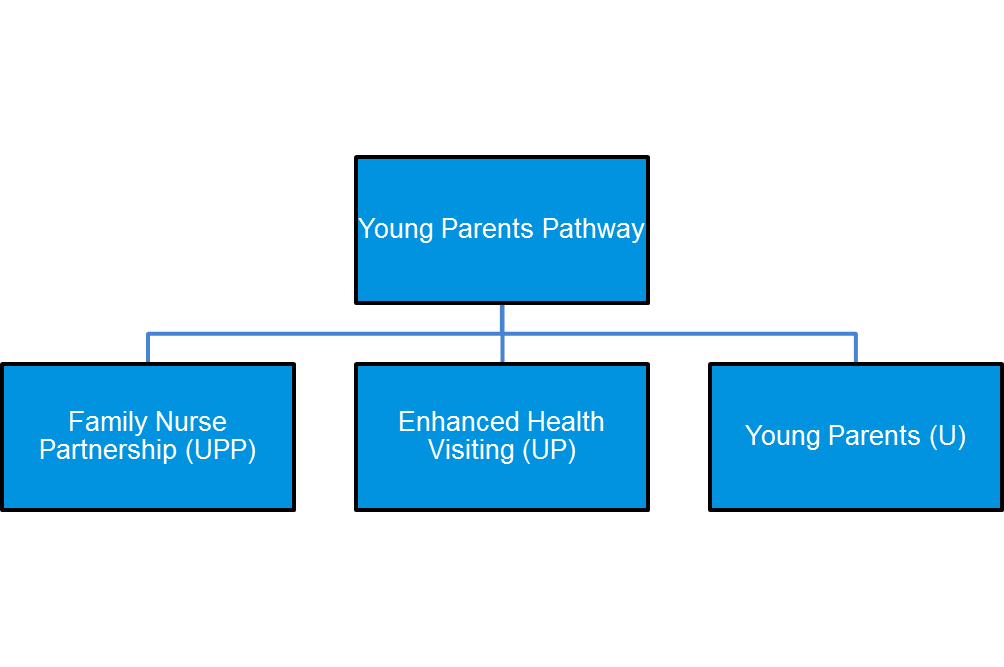 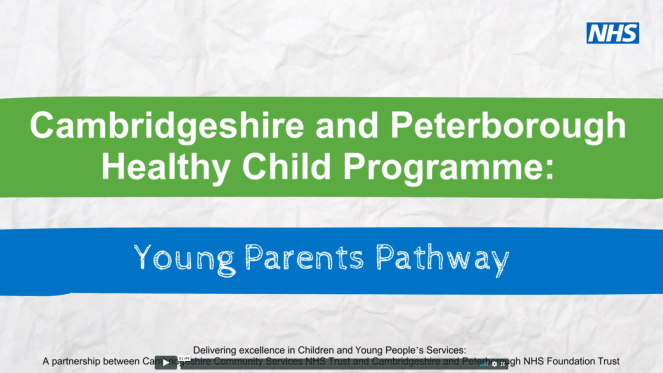 Family Nurse Partnership should be recommended to the Young Person should they or their Partner (if relevant) meet 4 or more of the below markers Clients with less than 4 markers but with significant vulnerabilities should also be consideredPlease remember that all cases incorporate an element of professional judgement. If you think that there are external circumstances outside of this criteria that you believe makes a young person vulnerable please expand in the comment box